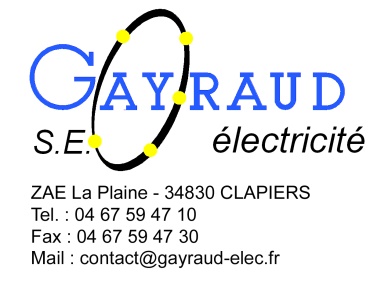 02 FICHES TECHNIQUES2.1-Appareillage